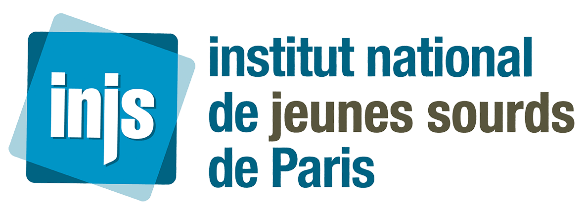 Demande d’inscription Mini stage de découverteEnseignement professionnelAux parents d’élèvesMadame, Monsieur,Dans le cadre de ses offres de formation, l’INJS permet aux élèves actuellement en 3ème ou en changement d’orientation en CAP de venir observer les formations professionnelles proposées. Ce stage se déroule sur une 1/2 journée où le jeune est en atelier avec le professeur d’atelier et les élèves d’une classe de CAP et pour but de découvrir l’environnement, le travail et les exigences demandés aux élèves de CAP.Ceci sera une première approche et ensuite, à partir du mois de mars, une demande d’admission par l’intermédiaire d’un dossier pourra être établie. Les motivations et le dossier sera alors étudiés par l’INJS.Pour inscrire votre enfant en mini stage de découverte professionnelle, merci de remplir ce document le plus précisément possible la page 1 et 2 en lien avec l’établissement actuel de l’élève. Ce document devra être renvoyé au secrétariat : secretel2@injs-paris.frUne convention de mini-stage sera retourné à l’établissement pour signature.	…/…DATE DE LA DEMANDE : A retourner compléter au secrétariat des élèves : secretel2@injs-paris.fr 
pour transmission au Chef de service Formation et insertion professionnellesIdentité de l’élève Identité de l’élève Nom et PrénomEmailAgeEtablissement scolaire 2023-2024Coordonnées des parentsCoordonnées des parentsNom et PrénomAdresseCP et VilleTéléphonesAdresses mailsMini(s)- stage(s) souhaité(s)Pour un choix multiple, merci de mettre un numéro d’ordre. Si nous ne pouvons pas accueillir votre enfant dans plusieurs formations, nous choisirons dans l’ordre transmis.Mini(s)- stage(s) souhaité(s)Pour un choix multiple, merci de mettre un numéro d’ordre. Si nous ne pouvons pas accueillir votre enfant dans plusieurs formations, nous choisirons dans l’ordre transmis.MMVT (Métiers de la mode vêtement tailleur) (couture)CoiffureInstallation sanitaire (Plomberie)Menuiserie (Fabrication) Métallerie SerrurerieSignalétique décor graphiqueJardinier paysagiste